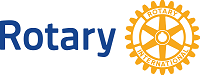 U.S. Rotary club and district liability insurance programActive U.S. Rotary clubs and districts and Rotaract clubs are provided with general liability ("GL") and directors & officers/employment practices liability ("D&O/EPL") insurance through the U.S. Rotary Club and District Liability Insurance Program ("Program"). The Program is financed by insurance assessments collected from U.S. Rotarians on the July Club Invoice.To report an incident or claim, please email Rotary International Risk Management.To obtain a certificate of insurance, insurance policies and summaries, loss prevention strategies, and more, please visit the insurance broker’s website, Gallagher Insurance Website. Gallagher Insurance Website can be accessed with a username and password that have been emailed to your club and district officers through annual insurance e-mailings or you can contact Rotary International Risk Management.If you have questions regarding coverage, please contact insurance broker, Gallagher:Email: rotary@ajg.com
Phone: 833-376-8279
Website: https://rotary.ajg.com